АДМИНИСТРАЦИЯ МАЛМЫЖСКОГО ГОРОДСКОГО ПОСЕЛЕНИЯКИРОВСКОЙ ОБЛАСТИПОСТАНОВЛЕНИЕ12.10.2020				                                                          № 176г. МалмыжО внесении изменений в постановление администрации Малмыжского городского поселения от 29.12.2017 № 359 «Об утверждении муниципальной программы «Формирование современной городской среды на территории Малмыжскогогородского поселения на 2018-2024 годы»В соответствии с Федеральным законом от 06.10.2003 № 131-ФЗ "Об общих принципах организации местного самоуправления в Российской Федерации", постановлением Правительства РФ от 10.02.2017 № 169 «Об утверждении Правил предоставления и распределения субсидий из федерального бюджета бюджетам субъектов Российской Федерации на поддержку государственных программ субъектов Российской Федерации и муниципальных программ формирования современной городской среды», приказом Министерства строительства и жилищно-коммунального хозяйства Российской Федерации от 06.04.2017 №691/пр «Об утверждении методических рекомендаций по подготовке государственных программ субъектов Российской Федерации и муниципальных программ формирования современной городской среды в рамках реализации регионального проекта «Формирование комфортной городской среды» на 2018 - 2022 годы», постановлением Правительства Кировской области от 31.08.2017 № 449-П «Об утверждении государственной программы Кировской области «Формирование современной городской среды в населенных пунктах Кировской области» на 2018 – 2022 годы», Уставом муниципального образования Малмыжское городское поселение, администрация Малмыжского городского поселения ПОСТАНОВЛЯЕТ: 1. Внести изменения в постановление от 29.12.2017 № 359 «Об утверждении муниципальной программы «Формирование современной городской среды на территории Малмыжского городского поселения на 2018-2024 годы» (далее – Программа), а именно: 1.1.   Приложение № 2 Программы, читать в новой редакции, согласно приложения № 1;1.2.  Приложение № 6 Программы, читать в новой редакции, согласно приложения № 2.1.3. Таблицу  1 раздела № 2  Программы изложить в новой редакции, согласно приложения № 3. 2. Опубликовать настоящее постановление в Информационном бюллетене органов местного самоуправления муниципального образования Малмыжское городское поселение Малмыжского района Кировской области и на сайте администрации Малмыжского городского поселоения, администрации Малмыжского района http://malmyzh43.ru/poselenija/malmyzhskoe-gorodskoe-poselenie, https://малмыж-адм.рф/.3. Контроль за выполнением настоящего постановления возлагаю на себя.И. о. главы Малмыжского городского поселения                                                            А. И. ШайхутдиноваВизуализированный переченьобразцов элементов благоустройства, предлагаемых к размещению на дворовой территории в соответствии с минимальным перечнем работ по благоустройствуАДРЕСНЫЙ ПЕРЕЧЕНЬобщественных территорий Малмыжского городского поселения, подлежащих  благоустройству в 2018-2024 годахПриложение № 1Приложение № 2муниципальной программы «Формирование комфортной городской среды» Малмыжского городского поселения на 2018-2024 годы»№ п/пВизуализированное изображениеНаименование, характеристикиНаименование, характеристикиСкамьяСкамьяСкамья1.1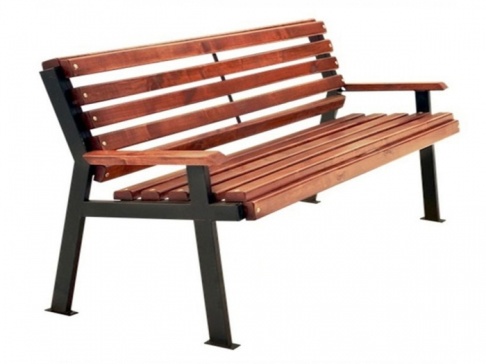 Скамья со спинкой:длина скамейки - 1,5 м;ширина – 770 мм;высота - 975 мм.1.2.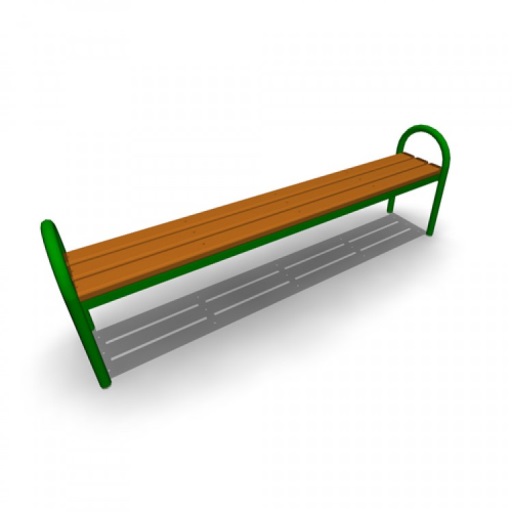 Скамья без спинки:длина скаейки - 2,0 м;ширина - 385 мм;высота - 660  мм.1.3.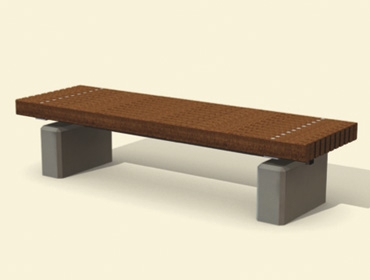 Скамья без спинки:длина скамейки –1,9 м;ширина - 500  мм;высота - 440  мм.Урна Урна Урна 2.1.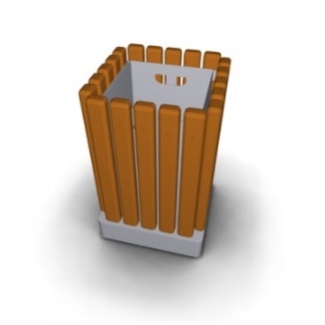 Урна металлическая «Деревянный декор»:высота - 665мм;ширина - 420 мм;объем: 10 л2.2.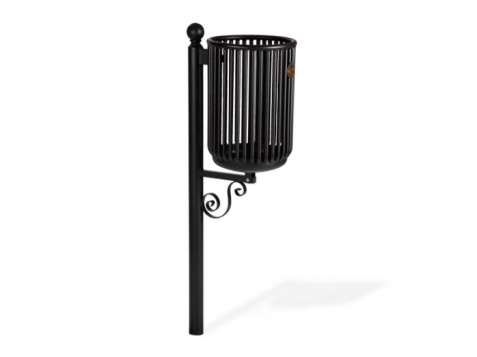 Урна для мусора:высота – 1000мм;диаметр – 400 мм;объем: - 30 л.2.3.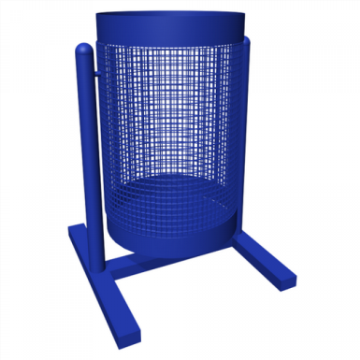 Урна уличная:высота – 570 мм;ширина – 480 мм;объем: 40 л.3.ОсвещениеОсвещение3.1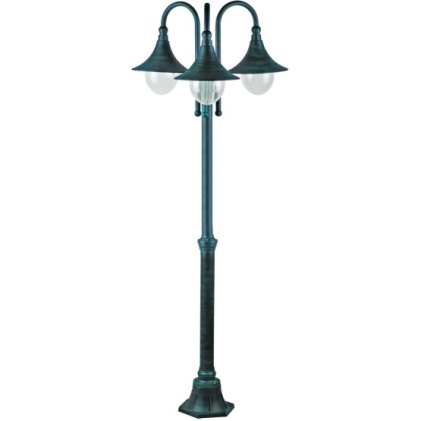 Уличный светильник:Высота – 4000 мм;Основание на анкерной основе –200мм.3.2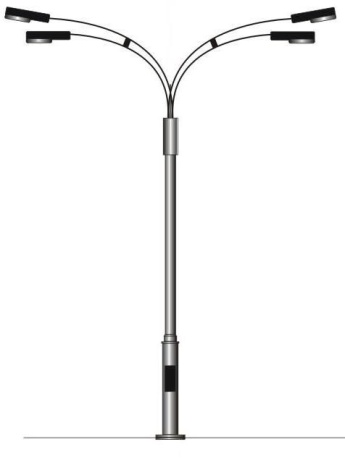 Уличный светильник (светодиодный):Высота – 10000 мм;Основание на анкерной основе – 300мм.3.3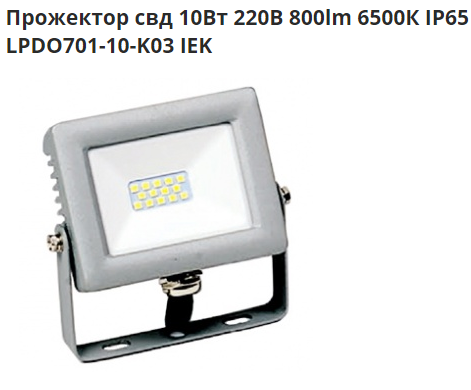 Светодиодный прожектор для освещения дворовой территории:Мощность - 10 Вт;Потребляемое напряжение - 220 В Освещенность - 800lm Световой поток - 6500К Пыле-влага защита - IP653.4.Светодиодный светильникМощность – 48 Вт;Напряжение питания переменного тока – 130-290 В;Световой поток с учетом потерь на оптической системе – 6450 Лм;Рабочий ток светодиодных модулей – 290 мА;Коэффициент мощности драйвера – 0,9;Цветовая температура – 5000 К;Количество светодиодов – 18 шт.;Индекс цветопередачи – более 80 RA;Пульсация – 0 %;Температура эксплуатации – -60…+600 С;Класс защиты от поражения электрическим током – I;Степень защиты – IP65;3.5.Светодиодный светильникМощность – 45 Вт;Напряжение питания переменного тока – 130-290 В;Световой поток с учетом потерь на оптической системе – 7320 Лм;Рабочий ток светодиодных модулей – 290 мА;Коэффициент мощности драйвера – 0,9;Цветовая температура – 5000 К;Количество светодиодов – 160 шт.;Индекс цветопередачи – более 80 RA;Пульсация – 0 %;Температура эксплуатации – -60…+600 С;Класс защиты от поражения электрическим током – I;Степень защиты – IP65;4.ВидеонаблюдениеВидеонаблюдение4.1.ВидеокамераОбъектив – 2.8 – 12 мм вариофокальный;Количество пикселей – 2688*1520;Скорость затвора – 1/50-1/10 000 сек-Авто;Режим день/ночь – есть, встроенный ИК – фильтр;Формы сжатия –Н.265/Н.264;Скорость отображения – до 25к/1@2560*1440/2048*1536/1920*1080;Потоковое видео – до 2 потоков с управляемыми частотой кадров и пропускной способностью;Поддержка аудио – нет;Интеллектуальные функции – детектор движения;Корпус, класс защиты – металл (алюминия), антивандальный. Кронштейн со скрытой проводкой, IP67;Рабочая температура – от -45 до +500С.Точка доступаЗона покрытия – 6000 м;Мощность потребления – 12 Вт;Температура эксплуатации - -30…+800С;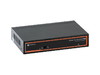 КоммутаторОбъем буфера – 2Mb;Размер базы данных адресов - 2000 адресов media access control (MAC) на систему;Скорость фильтрации/передачи пакетовEthernet - 14880 пакетов в сек. на порт • FastEthernet: 148800 пакетов в сек. на порт;Светодиоды состояния -1 Красный, информирует о наличии питания PoE: 5 оранжевых светодиодов, информируют о наличии PoEEthernet: 5 зеленых светодиодов, информируют о передаче данных; Минимальное время восстановления после отключения питания - 5 сек.;Требования к окружающей среде- температура: от -35° до +55° C Влажность: от 20% до 95% (без конденсата)Приложение № 2Приложение № 6муниципальной программы «Формирование комфортной городской среды» Малмыжского городского поселения на 2018-2024 годы»№п/пНаименование объектаПлощадь планируемая под благоустройство, кв.м.из него реализация по годамПлощадь планируемая под благоустройство, кв.м.из него реализация по годамПлощадь планируемая под благоустройство, кв.м.из него реализация по годамПлощадь планируемая под благоустройство, кв.м.из него реализация по годамПлощадь планируемая под благоустройство, кв.м.из него реализация по годамПлощадь планируемая под благоустройство, кв.м.из него реализация по годамПлощадь планируемая под благоустройство, кв.м.из него реализация по годам№п/пНаименование объекта20182019202020212022202320241ул. Береговая2ул. Васильковая3ул. Вишневая4пер. Вишневый5ул. Володарского5106ул. Гагарина5507ул. Герцена6508пер. Герцена9ул. Гоголя10ул. Горная159011пер. Горького12пер. Д.Бедного13пер. Дачный14ул. Дорожников15ул. Дружбы20016ул. Заводская17ул. Загородная18ул. им. Зверева	19ул. Зеленая60020пер. Калинина13121ул. К. Маркса245022ул. К. Либкнехта69023пер. Кирова24ул. Ключевая15225ул. Колхозная63026ул. Коммунальная 131027ул. Комсомольская198028ул. Кооперативная29ул. Красная58030ул. Красноармейская135031ул. Ленина153032ул. Лермонтова	60033ул. Лесная	10034ул. Логовская85035ул. Луначарского71036ул. Маяковского50037ул. Мелиораторов35038ул. Мира39пер. Мирный40ул. Мичурина115341ул. Молодая Гвардия23042пер. Молодой Гвардии25043ул. Молодежная55044ул. Моторная275045ул. им. Мухамедзянова (Южная)46ул. Набережная47ул. им. Наймушина (Овражная)48ул. Некрасова70049ул. Новая17050ул. Октябрьская48051ул. Ольховая52ул. Островского73053ул. Первомайская44054ул. Пионерская55ул. Пихтовая56ул. Победы65057ул. Подгорная58ул. Полевая59ул. Пристанская60ул. Пролетарская158061ул. Пушкаревская50062ул. Пушкина63ул. Садовая64ул. Свердлова81065ул. Свободы115066ул. Связистов67пер. Северный68ул. Солнечная69ул. Солуянова125070ул. Спортивная38071ул. Строителей72ул. Суровцева145073ул. Тимирязева35674ул. Теленкова25075ул. Толстого49076ул. Тургенева71077ул. Урицкого75078ул. Физкультурная79ул. Флотская80ул. Фрунзе149781ул. Цветочная82ул. Чернышевского118083ул. Чехова38084ул. Школьная85пер. Школьный86ул. Юбилейная50087пер. Юбилейный88ул. Энгельса89ул. Энергетиков40090Висячий пешеходный мост через р. Шошма за зданием по ул.Володарского 17, с местонахождением объекта: г.Малмыж, за зданием по ул.Володарского 17209,391Тротуар по ул. Суровцева в        г. Малмыж246,892Тротуар по ул. Энергетиков, ул. Юбилейная в г. Малмыж207,193Гидротехническое сооружение водный объект пруд, расположенный на углу ул. Ленина, ул. Энгельса в г. Малмыж369,1294Монтаж (установка) системы видеонаблюдения тротуара по ул. Суровцева г. Малмыж195Монтаж (установка) системы видеонаблюдения и освещения висячего моста через р. Шошма г. Малмыж309 п.м.Приложение № 3Таблица 1№п/пВид правового актаОтветственный исполнитель и соисполнителиДата принятия и № правового акта1Постановление администрации Малмыжского городского поселения  «Об общественной комиссии по сбору, оценке предложений и координации работы на территории Малмыжского городского поселения                                                                                                                                                                                                                                                                                                                                                                                                                                                                                                                                                                                                                                                                                                                                                                                                                                                                                                                                                                                                                                                                                       в рамках приоритетного проекта «Формирование комфортной городской среды»Администрация Малмыжского городского поселения15.10.2019 № 2162Постановление администрации Малмыжского городского поселения «Об утверждении Порядка проведения инвентаризации дворовых и общественных территорий Малмыжского городского поселения в рамках реализации приоритетного проекта «Формирование комфортной городской среды на 2018-2022 годы»Администрация Малмыжского городского поселения19.10.2017 № 2703Постановление администрации Малмыжского городского поселения  «О муниципальной программе «Формирование современной городской среды на территории Малмыжского городского поселения на 2018-2024 годы» в рамках реализации приоритетного проекта «Формирование комфортной городской среды» (изм. от 20.06.2018 № 167, от 10.12.2018 № 374, от 11.10.2019 № 213)  Администрация Малмыжского городского поселения 20.11.2017 № 306/14Постановление администрации Малмыжского городского поселения «О создании комиссии по приемке выполненных работ по объектам благоустройства территорий, включенных в муниципальную программу «Формирование современной городской среды на территории Малмыжского городского поселения на 2018-2022 годы» (изм. от 10.12.2018 № 373, от 16.08.2019 № 156, от 09.09.2019 № 170)Администрация Малмыжского городского поселенияот 30.08.2018 № 270/15Постановление администрации Малмыжского городского поселения «Об утверждении Порядка проведения инвентаризации дворовых и общественных территорий, объектов недвижимого имущества и земельных участков, мероприятий по инвентаризации уровня благоустройства индивидуальных жилых домов и земельных участков, предоставленных для их размещения на территории 
Малмыжского городского поселения Кировской области  в рамках реализации приоритетного проекта «Формирование комфортной городской среды на 2018-2024 годы»Администрация Малмыжского городского поселенияот 05.08.2020 № 134/1 